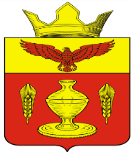 ВОЛГОГРАДСКАЯ ОБЛАСТЬ ПАЛЛАСОВСКИЙ МУНИЦИПАЛЬНЫЙ РАЙОНАДМИНИСТРАЦИЯ  ГОНЧАРОВСКОГО СЕЛЬСКОГО ПОСЕЛЕНИЯПОСТАНОВЛЕНИЕ «24» июля 2017 г.                      п. Золотари                                                          № 50«Об утверждении Порядка учета наймодателямизаявлений граждан о предоставлении жилыхпомещений по договорам найма жилых помещений жилищного фонда социального использования»      В соответствии с Федеральным законом от 06.10.2003 № 131-ФЗ «Об общих принципах организации местного самоуправления в Российской Федерации», Федеральным законом от 21.07.2014 №217-ФЗ «О внесении изменений в Жилищный кодекс Российской Федерации и отдельные законодательные акты Российской Федерации в части законодательного регулирования отношений по найму жилых помещений жилищного фонда социального использования», на основании ст. 91.14 Жилищного кодекса Российской Федерации, руководствуясь Уставом Гончаровского сельского поселения, администрация Гончаровского сельского поселения ПОСТАНОВЛЯЕТ:         1. Утвердить Порядок учета наймодателями заявлений граждан о предоставлении жилых помещений по договорам найма жилых помещений жилищного фонда социального использования (приложение к постановлению).        2. Контроль за исполнением настоящего постановления оставляю за собой.         3.Настоящее постановление вступает в силу со дня официального опубликования (обнародования).Глава Гончаровского сельского поселения 	                                                                               К У. НуркатовРег. № 50/2017г.Приложение к постановлениюадминистрации Гончаровского сельского поселенияот «24» июля 2017 г. N 50Порядок учета наймодателями заявлений граждан о предоставлении жилых помещений по договорам найма жилых помещений жилищного фонда социального использования     1. Настоящим нормативным актом устанавливается порядок учета заявлений граждан о предоставлении жилых помещений по договорам найма жилых помещений жилищного фонда социального использования, если наймодателем является: Администрация Гончаровского сельского поселения Палласовского муниципального района Волгоградской области.     2. Наймодатель ведет учет заявлений о предоставлении жилых помещений по договорам найма жилых помещений жилищного фонда социального использования (далее - заявление), поданных гражданами, принятыми на учет граждан, нуждающихся в предоставлении жилых помещений по договорам найма жилых помещений жилищного фонда социального использования (далее, также - заявитель).     3. Заявление подается по форме, согласно приложению №1 к настоящему порядку.     4. Учет заявления, поданного лично, производится непосредственно при его подачи. В случае направления заявления почтовым отправлением, учет заявления производится в день получения наймодателем почтового отправления с заявлением.     5. Заявление регистрируется в реестре граждан, подавших заявление о предоставлении жилых помещений по договорам найма жилых помещений жилищного фонда социального использования (приложение №2 к настоящему Порядку) в порядке, установленном для регистрации входящих документов с учетом положений настоящего Порядка.      6. Заявителю в день подачи им заявления выдается расписка о получении и учете заявления по форме, приведенной в приложении №3 к настоящему Порядку. В случае направления заявления почтовым отправлением, расписка о получении и учете заявления отправляется наймодателем почтовым отправлением по указанному в заявлении адресу, не позднее трех рабочих дней с момента получения наймодателем почтового отправления с заявлением.     7. Наймодатель в праве в течение одного месяца после дня учета заявления провести проверку:     а) достоверности указанных в заявлении сведений;     б) постановки заявителя на учет нуждающихся в предоставлении жилых помещений по договорам найма жилых помещений жилищного фонда социального использования;      в) отсутствия подачи аналогичного заявления другим наймодателям жилых помещений жилищного фонда социального использования, в том числе в строящихся наемных домах социального использования на территории муниципального образования (при наличии других наймодателей).      8. По результатам проведенной проверки наймодатель в течение 5 рабочих дней после дня окончания проверки направляет заявителю сообщение о результатах проверки. Сообщение направляется заявителю по указанному в заявлении адресу почтовым отправлением с описью вложения и уведомлением о вручении или вручается лично под роспись.       9. В случае, если в результате проведенной проверки наймодатель выяснил, что содержащиеся в заявлении сведения недостоверны, наймодатель предлагает заявителю в указанном пункте 8 настоящего Порядка сообщении в течение одного месяца представить новое заявление с достоверными сведениями. В случае непредставления заявителем нового заявления в месячный срок либо в случае, если проверкой установлено, что имеются основания для отказа в приеме заявления, предусмотренные частью 4 ст.91.14 Жилищного кодекса Российской Федерации, запись в реестре об учете заявления погашается на основании письменного решения наймодателя.Приложение N 1к Порядку учета наймодателями заявлений граждан о предоставлениижилых помещений по договорам найма жилых помещений жилищного фонда социального использованияФорма заявлениягражданина о предоставлении жилых помещений по договорам найма жилых помещений жилищного фонда социального использования
___________________________________________                                                                                                                            (наименование наймодателя)                           от ___________________________________________                                                                                               (Ф.И.О., место жительства, телефон)Заявление     Прошу   предоставить  мне жилое  помещение  по  договору  найма  жилого помещения жилищного фонда социального использования.     Я принят « _____» ___________20____г. на учет нуждающихся в предоставлении жилого помещения по договору найма жилого помещения жилищного фонда социального использования решением______________________________________________________________________________________________________________________________________ (наименование органа принявшего решение)№ _______от «_____» __________20____г.В жилом помещении предполагаю проживать один/с семьей (нужное подчеркнуть). Состав семьи _______ человек(а):Я даю согласие на обработку наймодателем своих персональных данных, включая сбор, систематизацию, накопление, хранение, уточнение (обновление, изменение), использование, распространение (в  том числе передачу), обезличивание, блокирование, уничтожение персональных данных, с целью выполнения всех действий, необходимых для учета данного заявления.______________________________________________________________________	(Ф.И.О. заявителя)________________________ «_______» _____________20___г.	(подпись)	         (дата)Приложение №2к Порядку учета  наймодателямизаявлений граждан о предоставлении жилых помещений по договорам наймажилых помещений жилищного фондасоциального использованияФорма реестра граждан, подавших заявление о предоставлении  жилых помещений по договорам найма жилых помещений жилищного фонда социального использования.Реестрграждан, подавших заявление о предоставлении жилых помещений по договорам найма жилых помещений жилищного фонда социального использования.__________________________________________________________________________________________________________	(наименование наймодателя)Приложение №3к Порядку учета  наймодателямизаявлений граждан о предоставлении жилых помещений по договорам наймажилых помещений жилищного фондасоциального использованияФорма распискио получении заявление о предоставлении жилого помещения подоговору найма жилого помещения жилищного фонда социальногоиспользованияРаспискао получении и учете заявление о предоставлении жилого помещения по договору найма жилого помещения жилищного фонда социальногоиспользованияНастоящим удостоверяется, что заявитель ________________________________________________	(Ф.И.О.)______________________________________________________________________ представил, а наймодатель_______________________________________________________________________________________________________	(наименование наймодателя)получил «_____» ___________20 ____г., заявление о предоставлении жилого помещений по договорам найма жилых помещений жилищного фонда социального использования и ему присвоен порядковый номер _________ в реестре граждан, подавших заявление о предоставлении жилых помещений по договорам найма жилых помещений жилищного фонда социального использования.Заявление принял _______________________________________________	              (должность)______________________________________________________________________________________________________	(Ф.И.О. исполнителя, принявшего заявление)___________________________________ «_________» _________________20______г.          (подпись)	(дата)М.П.УТВЕРЖДАЮ:Глава Гончаровскогосельского поселения_____________К.У. Нуркатов«__»___________ 2017г.З А К Л Ю Ч Е Н И Ена проект постановления администрации Гончаровского  сельского поселения «Об утверждении Порядка учета наймодателями заявлений граждан о предоставлении жилых помещений по договорам найма жилых помещений жилищного фонда социального использования».  от «24»  июля 2017г.                                                                                       № 50                                 	На основании Федерального  закона от 25.12.2008г. №273-ФЗ «О противодействии коррупции», Федеральным законом от 17.07.2009 г. №172-ФЗ «Об антикоррупционной экспертизе нормативных правовых актов и проектов нормативных правовых актов», Постановлением Правительства РФ от 26 февраля 2010 года №96 «Об антикоррупционной экспертизе нормативных правовых актов и проектов нормативных правовых актов» проведена антикоррупционная экспертиза проекта постановления администрации Гончаровского  сельского поселения «Об утверждении Порядка учета наймодателями заявлений граждан о предоставлении жилых помещений по договорам найма жилых помещений жилищного фонда социального использования» с  целью выявления в нем коррупциогенных факторов и их последующего устранения.          Представленный на антикоррупционную экспертизу проект постановления администрации Гончаровского  сельского поселения «Об утверждении Порядка учета наймодателями заявлений граждан о предоставлении жилых помещений по договорам найма жилых помещений жилищного фонда социального использования» определяет Порядок учета наймодателями заявлений граждан о предоставлении жилых помещений по договорам найма жилых помещений жилищного фонда социального использования.   В результате проведения антикоррупционной экспертизы коррупциогенных факторов, которые способствуют или могут способствовать созданию условий для проявления коррупции в связи с принятием постановления администрации Гончаровского  сельского поселения «Об утверждении Порядка учета наймодателями заявлений граждан о предоставлении жилых помещений по договорам найма жилых помещений жилищного фонда социального использования»,  не установлено.         Выводы по результатам антикоррупционной экспертизы: представленный проект постановления администрации Гончаровского  сельского поселения «Об утверждении Порядка учета наймодателями заявлений граждан о предоставлении жилых помещений по договорам найма жилых помещений жилищного фонда социального использования» признается прошедшим антикоррупционную экспертизу, коррупциогенных факторов не выявлено.     специалист Администрации  Гончаровского  сельского поселения: №№Фамилия, имя, отчествоСтепень родстваЧисло, месяц, год рождения№№ п.п.Дата поступления заявленияДанные о заявителе и членах его семьиДанные о заявителе и членах его семьиДанные о заявителе и членах его семьиДанные о заявителе и членах его семьиВремя постановки граждан на учет нуждающихся в предоставлении жилых помещений и реквизиты такого решенияПодпись заявителя в получении расписки и дата ее получениясведения о заключении договора найма жилого помещения жилищного фонда социального использования или об отказе в удовлетворении заявления и основаниях отказа№№ п.п.Дата поступления заявленияФ.И.О. заявителя и совместно проживающих с ним членов его семьи, сведения о документе, удостоверяющем личностьМесто постоянного проживанияЧисло, месяц, год рожденияСтепень родства или свойства по отношению  к заявителюВремя постановки граждан на учет нуждающихся в предоставлении жилых помещений и реквизиты такого решенияПодпись заявителя в получении расписки и дата ее получениясведения о заключении договора найма жилого помещения жилищного фонда социального использования или об отказе в удовлетворении заявления и основаниях отказа123456789